Zał. nr 3 do SIWZ SZPITAL POWIATOWY W ZAWIERCIU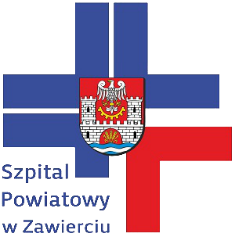 OŚWIADCZENIE O BRAKU PODSTAW DO WYKLUCZENIA I SPEŁNIENIU WARUNKÓW UDZIAŁU W POSTĘPOWANIUPrzystępując do postępowania na:„Dostawę oraz montaż drzwi dla Szpitala Powiatowego w Zawierciu”działając w imieniu Wykonawcy:………………………………………………………………………………………………………………………………………………………………………………………………………………………………………………………………………………………………………(podać nazwę i adres Wykonawcy)I. W przedmiotowym postępowaniu Zamawiający zgodnie z art. 24 ust. 1 pkt 12-23 ustawy Pzp. wykluczy:Wykonawcę, który nie wykazał spełniania warunków udziału w postępowaniu lub nie został zaproszony do negocjacji lub złożenia ofert wstępnych albo ofert, lub nie wykazał braku podstaw wykluczenia;Wykonawcę będącego osobą fizyczną, którego prawomocnie skazano za przestępstwo:o którym mowa w art. 165a, art. 181–188, art. 189a, art. 218–221, art. 228–230a, art. 250a, art. 258 lub art. 270–309 ustawy z dnia 6 czerwca 1997 r. – Kodeks karny (Dz. U. Nr 88, poz. 553, z późn. zm.) lub art. 46 lub art. 48 ustawy z dnia 25 czerwca 2010 r. o sporcie (Dz. U. z 2016 r. poz. 176),o charakterze terrorystycznym, o którym mowa w art. 115 § 20 ustawy z dnia 6 czerwca 1997 r. – Kodeks karny,skarbowe,o którym mowa w art. 9 lub art. 10 ustawy z dnia 15 czerwca 2012 r. o skutkach powierzania wykonywania pracy cudzoziemcom przebywającym wbrew przepisom na terytorium Rzeczypospolitej Polskiej (Dz. U. z 2012r.  poz. 769);Wykonawcę, jeżeli urzędującego członka jego organu zarządzającego lub nadzorczego, wspólnika spółki w spółce jawnej lub partnerskiej albo komplementariusza w spółce komandytowej lub komandytowo-akcyjnej lub prokurenta prawomocnie skazano za przestępstwo, o którym mowa w pkt 2;Wykonawcę, wobec którego wydano prawomocny wyrok sądu lub ostateczną decyzję administracyjną o zaleganiu z uiszczeniem podatków, opłat lub składek na ubezpieczenia społeczne lub zdrowotne, chyba że wykonawca dokonał płatności należnych podatków, opłat lub składek na ubezpieczenia społeczne lub zdrowotne wraz z odsetkami lub grzywnami lub zawarł wiążące porozumienie w sprawie spłaty tych należności;Wykonawcę, który w wyniku zamierzonego działania lub rażącego niedbalstwa wprowadził zamawiającego w błąd przy przedstawieniu informacji, że nie podlega wykluczeniu, spełnia warunki udziału w postępowaniu lub kryteria selekcji, lub który zataił te informacje lub nie jest w stanie przedstawić wymaganych dokumentów;Wykonawcę, który w wyniku lekkomyślności lub niedbalstwa przedstawił informacje wprowadzające w błąd zamawiającego, mogące mieć istotny wpływ na decyzje podejmowane przez zamawiającego w postępowaniu o udzielenie zamówienia;Wykonawcę, który bezprawnie wpływał lub próbował wpłynąć na czynności zamawiającego lub pozyskać informacje poufne, mogące dać mu przewagę w postępowaniu o udzielenie zamówienia;Wykonawcę, który brał udział w przygotowaniu postępowania o udzielenie zamówienia lub którego pracownik, a także osoba wykonująca pracę na podstawie umowy zlecenia, o dzieło, agencyjnej lub innej umowy o świadczenie usług, brał udział w przygotowaniu takiego postępowania, chyba że spowodowane tym zakłócenie konkurencji może być wyeliminowane w inny sposób niż przez wykluczenie Wykonawcy z udziału w postępowaniu;Wykonawcę, który z innymi wykonawcami zawarł porozumienie mające na celu zakłócenie konkurencji między wykonawcami w postępowaniu o udzielenie zamówienia, co zamawiający jest w stanie wykazać za pomocą stosownych środków dowodowych;Wykonawcę będącego podmiotem zbiorowym, wobec którego sąd orzekł zakaz ubiegania się o zamówienia publiczne na podstawie ustawy z dnia 28 października 2002 r. o odpowiedzialności podmiotów zbiorowych za czyny zabronione pod groźbą kary (Dz. U. z 2015 r. poz. 1212, 1844 i 1855 oraz z 2016 r. poz. 437);Wykonawcę, wobec którego orzeczono tytułem środka zapobiegawczego zakaz ubiegania się o zamówienia publiczne;Wykonawców, którzy należąc do tej samej grupy kapitałowej, w rozumieniu ustawy z dnia 16 lutego 2007 r. o ochronie konkurencji i konsumentów (Dz. U. z 2015 r. poz. 184, 1618 i 1634), złożyli odrębne oferty, oferty częściowe lub wnioski o dopuszczenie do udziału w postępowaniu, chyba że wykażą, że istniejące między nimi powiązania nie prowadzą do zakłócenia konkurencji w postępowaniu o udzielenie zamówienia.Oświadczam, że na dzień składania oferty nie podlegam wykluczeniu z postępowania i spełniam warunki udziału w postępowaniu.………………………………………………………Data i Podpis WykonawcyII. Wykonawca ubiegający się o przedmiotowe zamówienie musi spełniać również warunki udziału w postępowaniu dotyczące:kompetencji lub uprawnień do prowadzenia określonej działalności zawodowej, o ile wynika to z odrębnych przepisów. sytuacji ekonomicznej lub finansowej. zdolności technicznej lub zawodowej- wykaz co najmniej 3 usług wykonanych, a w przypadku świadczeń okresowych lub ciągłych również wykonywanych, w okresie ostatnich 3 lat przed upływem terminu składania ofert, a jeżeli okres prowadzenia działalności jest krótszy – w tym okresie, wraz z podaniem ich wartości, przedmiotu, dat wykonania i podmiotów, na rzecz których usługi zostały wykonane na kwotę nie mniej niż 90 000 zł, oraz załączeniem dowodów określających czy te usługi zostały wykonane lub są wykonywane należycie, przy czym dowodami, o których mowa, są referencje bądź inne dokumenty wystawione przez podmiot, na rzecz którego dostawy lub usługi były wykonywane, a w przypadku świadczeń okresowych lub ciągłych są wykonywane, a jeżeli z uzasadnionej przyczyny o obiektywnym charakterze wykonawca nie jest w stanie uzyskać tych dokumentów – oświadczenie wykonawcy; w przypadku świadczeń okresowych lub ciągłych nadal wykonywanych referencje bądź inne dokumenty potwierdzające ich należyte wykonywanie powinny być wydane nie wcześniej niż 3 miesiące przed upływem terminu składania ofert– dotyczy pakietu nr 1;- wykaz co najmniej 3 usług wykonanych, a w przypadku świadczeń okresowych lub ciągłych również wykonywanych, w okresie ostatnich 3 lat przed upływem terminu składania ofert, a jeżeli okres prowadzenia działalności jest krótszy – w tym okresie, wraz z podaniem ich wartości, przedmiotu, dat wykonania i podmiotów, na rzecz których usługi zostały wykonane na kwotę nie mniej 40 000 zł, oraz załączeniem dowodów określających czy te usługi zostały wykonane lub są wykonywane należycie, przy czym dowodami, o których mowa, są referencje bądź inne dokumenty wystawione przez podmiot, na rzecz którego dostawy lub usługi były wykonywane, a w przypadku świadczeń okresowych lub ciągłych są wykonywane, a jeżeli z uzasadnionej przyczyny o obiektywnym charakterze wykonawca nie jest w stanie uzyskać tych dokumentów – oświadczenie wykonawcy; w przypadku świadczeń okresowych lub ciągłych nadal wykonywanych referencje bądź inne dokumenty potwierdzające ich należyte wykonywanie powinny być wydane nie wcześniej niż 3 miesiące przed upływem terminu składania ofert– dotyczy pakietu nr 2.Oświadczam, że spełniam warunki udziału w postępowaniu określone przez Zamawiającego. ………………………………………………………Data i Podpis WykonawcyWykaz usług świadczonych przez Wykonawcę – dotyczy pakietu nr 1:Wykaz usług świadczonych przez Wykonawcę – dotyczy pakietu nr 2:Zgodnie z Rozporządzeniem Ministra Rozwoju w sprawie rodzaju dokumentów, jakich może żądać Zamawiający od Wykonawcy (Dz.U z 2016r.poz1126) Wykonawca winien dołączyć dowód określający czy dostawy lub usługi zostały lub są wykonywane należycie, przy czym dowodami o których mowa są referencje bądź inne dokumenty wystawione przez podmiot, na rzecz którego dostawy lub usługi był wykonywane.III. Informacja w związku z poleganiem na zasobach innych podmiotówOświadczam, że w celu wykazania spełniania warunków udziału w postępowaniu, określonych przez Zamawiającego w rozdz. VI SIWZ, polegam na zasobach następującego/ych* podmiotu/ów*:……………………………………………………………………………………………………………………………………………………………………………………………………………………………………………………………………………………………………………………………………………………………………………..(wskazać podmiot i określić odpowiedni zakres dla wskazanego podmiotu, albo wpisać nie dotyczy)………………………………………………………Data i Podpis WykonawcyIV. Oświadczam, że w stosunku do następującego/ych* podmiotu/tów*, na którego/ych* zasoby powołuję się w niniejszym postępowaniu, tj.: ……..…………………………………………………………………………………………………………………………….…………………………………………………………………………………………………………………………………………………………………………………………………………………………………………………………………………………………………………………………………………(podać pełną nazwę/firmę, adres, a także w zależności od podmiotu: NIP/PESEL, KRS/CEiDG), albo wpisać nie dotyczy) nie zachodzą podstawy wykluczenia z postępowania o udzielenie zamówienia.………………………………………………………Data i Podpis WykonawcyV. Oświadczenie dotyczące podwykonawcy niebędącego podmiotem, na którego zasoby powołuje się wykonawcaOświadczam, że w stosunku do następującego/ych* podmiotu/tów*, będącego/ych* podwykonawcą/ami*: ……………………………………………………………………………………………………………………………………………………………………………………………………………………………………………………………………………………………………………………………………………………………………………… (podać pełną nazwę/firmę, adres, a także w zależności od podmiotu: NIP/PESEL, KRS/CEiDG, albo wpisać nie dotyczy)nie zachodzą podstawy wykluczenia z postępowania o udzielenie zamówienia.………………………………………………………Data i Podpis WykonawcyVI. Oświadczenie  dotyczące deklaracji zgodności CEOświadczam, że zaoferowane wyroby w pakiecie nr 1 posiadają deklarację zgodności CE a ponadto, że jestem gotowy w każdej chwili na żądanie Zamawiającego potwierdzić to poprzez przesłanie kopii odpowiedniej dokumentacji /  nie wymagają posiadania deklaracji zgodności *………………………………………………………Data i Podpis WykonawcyVII. Oświadczenie  dotyczące deklaracji zgodności CE i klasy odporności ogniowejOświadczam, że zaoferowane wyroby w pakiecie nr 2 posiadają deklarację zgodności CE a ponadto, że jestem gotowy w każdej chwili na żądanie Zamawiającego  potwierdzić to poprzez przesłanie kopii odpowiedniej dokumentacji /  nie wymagają posiadania deklaracji zgodności*………………………………………………………Data i Podpis WykonawcyVIII. Oświadczenie  dotyczące ulotki i karty technicznejOświadczam, że zaoferowane wyroby posiadają kartę produktu (ulotkę, kartę techniczną) potwierdzającą wymogi określone przez Zamawiającego a ponadto, że jestem gotowy w każdej chwili na żądanie Zamawiającego potwierdzić to poprzez przesłanie kopii odpowiedniej dokumentacji.………………………………………………………Data i Podpis WykonawcyIX. Oświadczenie  dotyczące aprobaty technicznej ITB  Oświadczam, że zaoferowane wyroby posiadają aprobatę techniczną ITB potwierdzającą wymogi określone przez Zamawiającego a ponadto, że jestem gotowy w każdej chwili na żądanie Zamawiającego potwierdzić to poprzez przesłanie kopii odpowiedniej dokumentacji.………………………………………………………Data i Podpis WykonawcyX. Oświadczenie  dotyczące atestu higienicznegoOświadczam, że zaoferowane wyroby posiadają atest higieniczny PZH lub równoważny potwierdzający wymogi określone przez Zamawiającego a ponadto, że jestem gotowy w każdej chwili na żądanie Zamawiającego potwierdzić to poprzez przesłanie kopii odpowiedniej dokumentacji.………………………………………………………Data i Podpis WykonawcyXI. Oświadczenie  dotyczące spełnienia normOświadczam, że zaoferowane wyroby spełniają normy zgodne z Rozporządzeniem Ministra Infrastruktury z dn. 12 kwietnia 2002 r. w sprawie warunków technicznych, jakim powinny odpowiadać budynki i ich usytuowanie               ( tj. Dz. U z 2015 r. poz. 1422 ze zm.) a ponadto, że jestem gotowy w każdej chwili na żądanie Zamawiającego potwierdzić to poprzez przesłanie kopii odpowiedniej dokumentacji. ………………………………………………………Data i Podpis Wykonawcyul. Miodowa 14, 42–400 Zawiercie
REGON: 276271110  |  NIP: 649-19-18-293
Certyfikat Jakości ISO 9001:2008, ISO 14001:2004, PN-N 18001:2004tel. (0 32) 67-40-200
www.szpitalzawiercie.pl
Lp.Nazwa usługiOkresWartośćPodmiot na rzecz którego usługa była świadczona na kwotę  nie mniej niż 90 000 złLp.Nazwa usługiOkresWartośćPodmiot na rzecz którego usługa była świadczona na kwotę  nie mniej niż 40 000 zł